15.09.14 ТЕМА УРОКА: Возрождение - новый взгляд на человекаГЛАВНЫЙ ВОПРОС УРОКА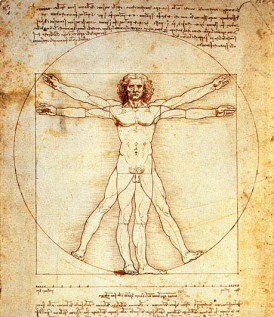 __________________________________________________________________________________________________________________________________________________ПОИСК ОТВЕТОВ НА ВОПРОС УРОКАЗадание 1. Умение выделять причины и следствия. Какие события могли повлиять на мировоззрение людей. Объясни свою позицию.1. Великие географические открытия; 2. Распространение католического вероучения; 3. Изобретение книгопечатания; 4. Создание суда инквизиции; 5. Введение канонов (правил) изобразительного искусства; 6. Строительство университетов; 7. Запрет на публикацию книг на светские темы. ______________________________________________________________________________________________________________________________________________________________________________________________________________________________________________________________________________________________________________________________________________________________________________________________________________________________________________________Задание 2  Умение выделять главноеС помощью материалов учебника объясни, как философия гуманизма и искусство Возрождения изменили взгляды европейцев на человека и его место в мире. 3. Соотнеси произведения эпохи Возрождения с их авторами:     Рафаэль Санти ____, Леонардо да Винчи _____, Микеланджело Буонаротти _____, Мигель де Сервантес ___, 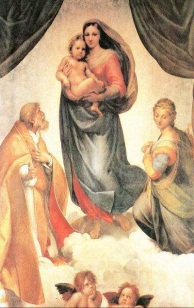 Уильям Шекспир _____.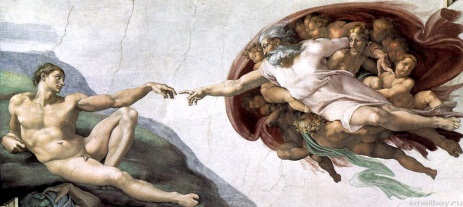 1.Витрувианский человек   2. Сикстинская мадонна   3. Сотворение Адама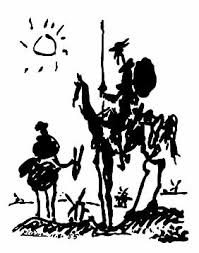 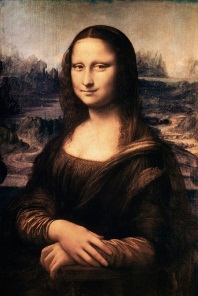 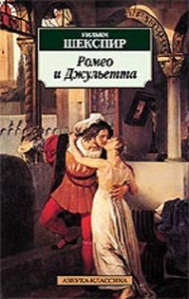 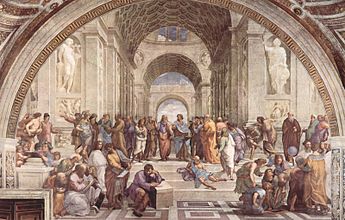        4. Афинская школа             5. Ромео и Джульетта   6. Мона Лиза        7. Дон Кихот3. Выполни любые два задания из учебника стр.60-61_________________________________________________________________________________________________________________________________________________________________________________________________________________________________________________________________________________________________________________________________________________________________________________________________________________________________________________________________________________________________________________________________________________________________________________________________________________________________________________________________________________ВЫВОДЫ ПО ТЕМЕ / ОТВЕТ НА ГЛАВНЫЙ ВОПРОС УРОКА_____________________________________________________________________________________________________________________________________________________________________________________________________________________________________________________________________________________________________________________________________________________________________________Домашнее задание. Ознакомительное чтение  § 4.                                                          9АвторПроизведениеИдеиЭразм Роттердамский«Похвала глупости»Обращал внимание современников на богатства античной литературы и науки. Призывал каждого человека использовать свои силы и способности для достижения целей.8